TERMO DE COMPROMISSO – VÍNCULO EMPREGATÍCIO NA VIGÊNCIA DO CURSO DO MESTRADO OU DOUTORADOEu, <nome do(a) discente>, discente regularmente matriculado(a), nº <número de matrícula>, no Programa de Pós-Graduação em Genética e Melhoramento de Plantas da Universidade Federal de Lavras, sob a orientação do(a) docente <nome do(a) orientador(a)> , comprometo-me a atender aos requisitos concernentes ao assumir vínculo empregatício no decurso do <mestrado ou doutorado>, nos termos descritos a seguir.Ter preferencialmente cumprido os créditos em componentes curriculares e realizado o exame de qualificação;Cumprir o previsto em termo de compromisso firmado com a agência fomentadora da bolsa de estudos, em caso de beneficiário, sob pena de devolução das bolsas recebidas;Dar continuidade ao plano de trabalho elaborado juntamente com o(a) orientador(a). Caso necessário, readequar o plano de trabalho, com anuência do orientador e aprovação do colegiado, a fim de defender a dissertação ou tese dentro do prazo regulamentar;Realizar os trâmites pós-defesa dentro do prazo regulamentar;Formatar e publicar os artigos derivados da dissertação ou tese em prazo estabelecido juntamente com o(a) orientador(a).Lavras, ___, de ________________ de 20__.__________________________________________Nome do(a) Discente__________________________________________Nome do(a) Orientador(a) PPGGM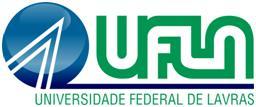 UNIVERSIDADE FEDERAL DE LAVRASPRÓ-REITORIA DE PÓS-GRADUAÇÃOPROGRAMA DE PÓS-GRADUAÇÃO EM GENÉTICA E MELHORAMENTO DE PLANTAS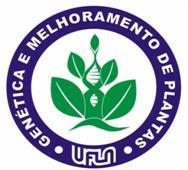 